Password Spreadsheet TemplateAccountAccountLinkUsernamePasswordDate
CreatedFrequency of Password ChangeNotesEmail (Yahoo)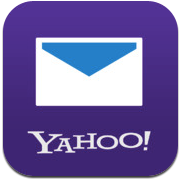 www.yahoo.com/mailjohnsmith@yahoo.comjelly22fihmm/dd/yyyyAs requiredEmail (Gmail)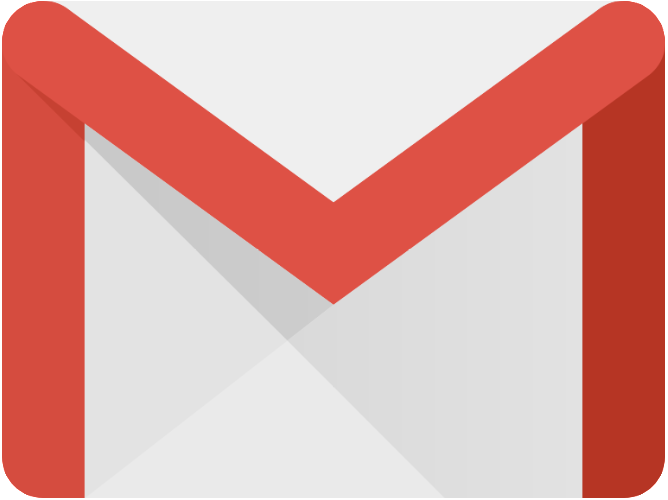 www.gmail.com/mailjohnsmith@yahoo.com1Ki77ymm/dd/yyyyAs requiredGoogle Drive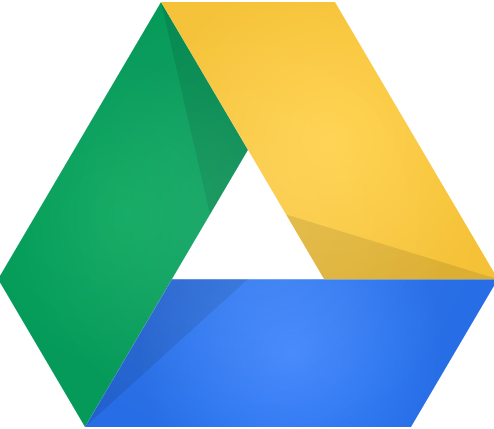 www.drive.google.comjsmilth04312yknjs:!776mm/dd/yyyy3 MonthsDropbox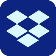 www.dropbox.comjohn.smith05m3llycatmm/dd/yyyyAs requiredInstagram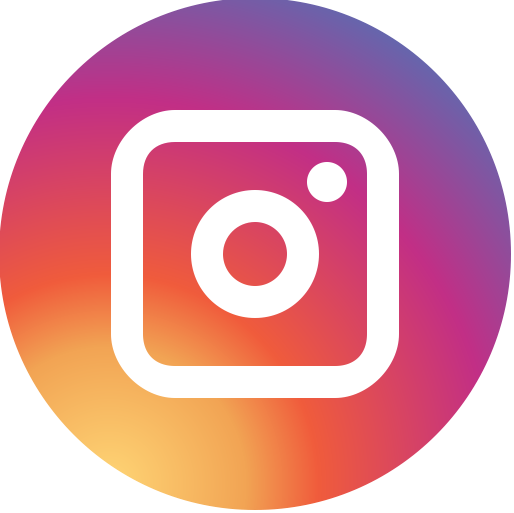 www.instagram.comjohnsmith@yahoo.comde2la6903mm/dd/yyyyAs requiredFacebook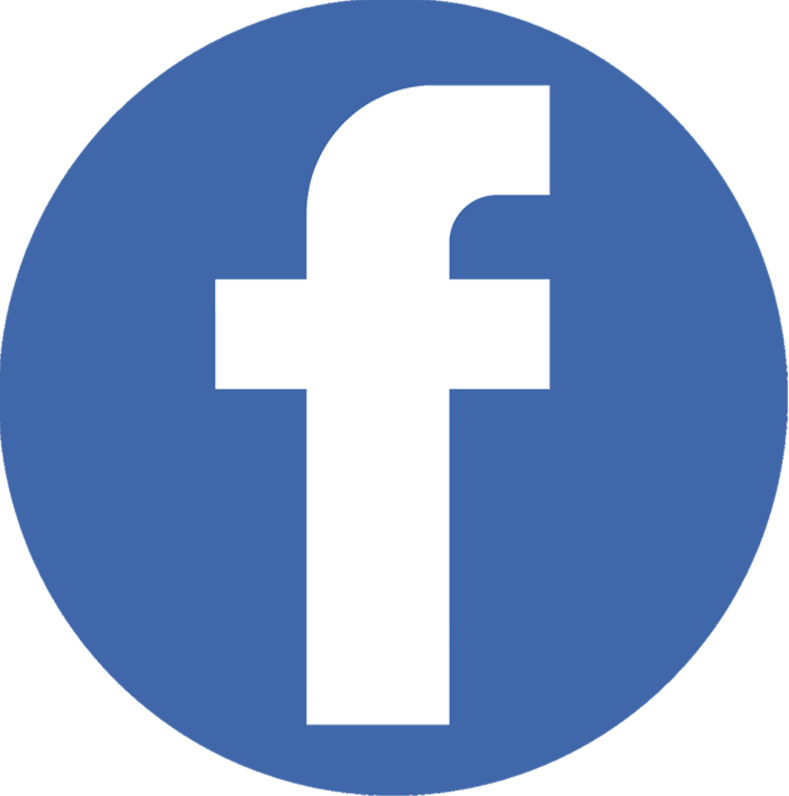 www.facebook.comjohnsmith@yahoo.comd3itagarnmmm/dd/yyyyAs requiredTwiter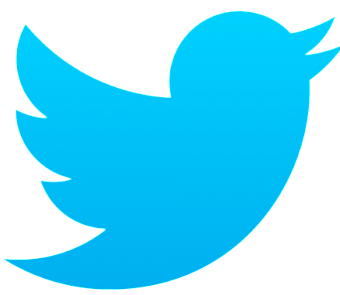 www.twiter.comjohnsmith@gmail.coma11Blackmm/dd/yyyyAs requiredSkpe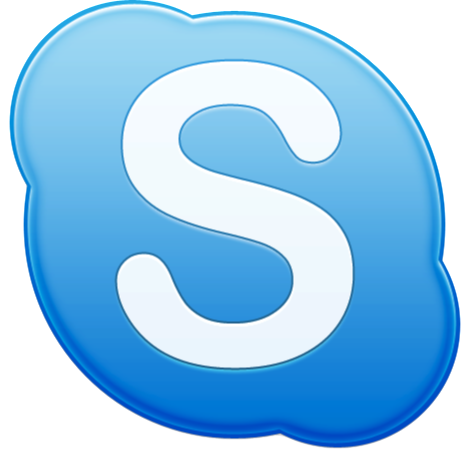 www.skpe.comjohnhsmith3efBGy&uKlpmm/dd/yyyy45 DaysLinkedin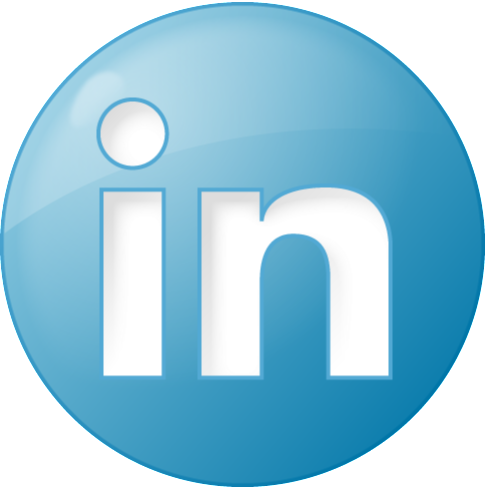 www.linkedin.comjohndsmith87256897mm/dd/yyyyAs requiredCitibank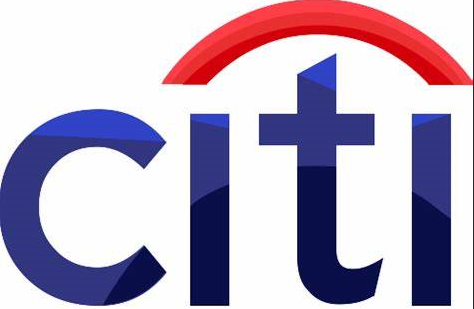 www.citibank.comjds79403876smithjohnmm/dd/yyyy2 Months